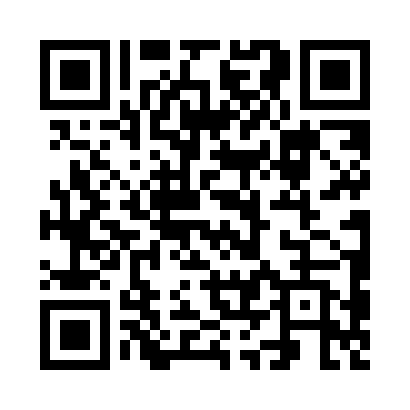 Prayer times for Nyiregyhaza, Szabolcs-Szatmar-Bereg, HungaryWed 1 May 2024 - Fri 31 May 2024High Latitude Method: Midnight RulePrayer Calculation Method: Muslim World LeagueAsar Calculation Method: HanafiPrayer times provided by https://www.salahtimes.comDateDayFajrSunriseDhuhrAsrMaghribIsha1Wed3:055:1512:305:337:479:472Thu3:035:1312:305:347:489:493Fri3:005:1112:305:357:499:524Sat2:575:1012:305:367:519:545Sun2:555:0812:305:377:529:566Mon2:525:0712:305:387:539:597Tue2:495:0512:305:397:5510:018Wed2:475:0412:305:397:5610:049Thu2:445:0212:305:407:5810:0610Fri2:415:0112:295:417:5910:0811Sat2:394:5912:295:428:0010:1112Sun2:364:5812:295:438:0210:1313Mon2:334:5712:295:438:0310:1614Tue2:314:5512:295:448:0410:1815Wed2:284:5412:295:458:0510:2016Thu2:254:5312:295:468:0710:2317Fri2:234:5212:305:468:0810:2518Sat2:204:5012:305:478:0910:2819Sun2:184:4912:305:488:1010:3020Mon2:154:4812:305:498:1210:3321Tue2:124:4712:305:498:1310:3522Wed2:104:4612:305:508:1410:3823Thu2:074:4512:305:518:1510:4024Fri2:054:4412:305:518:1610:4225Sat2:024:4312:305:528:1710:4526Sun2:004:4212:305:538:1910:4727Mon1:574:4112:305:538:2010:5028Tue1:554:4112:305:548:2110:5229Wed1:524:4012:315:558:2210:5430Thu1:504:3912:315:558:2310:5631Fri1:474:3812:315:568:2410:59